ANEXO II – CARTA DE REFERÊNCIA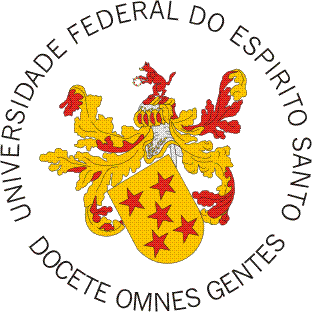 UNIVERSIDADE FEDERAL DO ESPÍRITO SANTOCENTRO DE CIÊNCIAS AGRÁRIAS E ENGENHARIASPROGRAMA DE PÓS-GRADUAÇÃO EM CIÊNCIAS FLORESTAIS
Av. Governador Lindemberg, 316 – Centro - CEP 29.550-000 – Jerônimo Monteiro – ESTelefone/FAX: (28) 3558 - 2528 - E-mail: ppgcfl.selecao@gmail.com  UNIVERSIDADE FEDERAL DO ESPÍRITO SANTOCENTRO DE CIÊNCIAS AGRÁRIAS E ENGENHARIASPROGRAMA DE PÓS-GRADUAÇÃO EM CIÊNCIAS FLORESTAIS
Av. Governador Lindemberg, 316 – Centro - CEP 29.550-000 – Jerônimo Monteiro – ESTelefone/FAX: (28) 3558 - 2528 - E-mail: ppgcfl.selecao@gmail.com  UNIVERSIDADE FEDERAL DO ESPÍRITO SANTOCENTRO DE CIÊNCIAS AGRÁRIAS E ENGENHARIASPROGRAMA DE PÓS-GRADUAÇÃO EM CIÊNCIAS FLORESTAIS
Av. Governador Lindemberg, 316 – Centro - CEP 29.550-000 – Jerônimo Monteiro – ESTelefone/FAX: (28) 3558 - 2528 - E-mail: ppgcfl.selecao@gmail.com  UNIVERSIDADE FEDERAL DO ESPÍRITO SANTOCENTRO DE CIÊNCIAS AGRÁRIAS E ENGENHARIASPROGRAMA DE PÓS-GRADUAÇÃO EM CIÊNCIAS FLORESTAIS
Av. Governador Lindemberg, 316 – Centro - CEP 29.550-000 – Jerônimo Monteiro – ESTelefone/FAX: (28) 3558 - 2528 - E-mail: ppgcfl.selecao@gmail.com  UNIVERSIDADE FEDERAL DO ESPÍRITO SANTOCENTRO DE CIÊNCIAS AGRÁRIAS E ENGENHARIASPROGRAMA DE PÓS-GRADUAÇÃO EM CIÊNCIAS FLORESTAIS
Av. Governador Lindemberg, 316 – Centro - CEP 29.550-000 – Jerônimo Monteiro – ESTelefone/FAX: (28) 3558 - 2528 - E-mail: ppgcfl.selecao@gmail.com  UNIVERSIDADE FEDERAL DO ESPÍRITO SANTOCENTRO DE CIÊNCIAS AGRÁRIAS E ENGENHARIASPROGRAMA DE PÓS-GRADUAÇÃO EM CIÊNCIAS FLORESTAIS
Av. Governador Lindemberg, 316 – Centro - CEP 29.550-000 – Jerônimo Monteiro – ESTelefone/FAX: (28) 3558 - 2528 - E-mail: ppgcfl.selecao@gmail.com  UNIVERSIDADE FEDERAL DO ESPÍRITO SANTOCENTRO DE CIÊNCIAS AGRÁRIAS E ENGENHARIASPROGRAMA DE PÓS-GRADUAÇÃO EM CIÊNCIAS FLORESTAIS
Av. Governador Lindemberg, 316 – Centro - CEP 29.550-000 – Jerônimo Monteiro – ESTelefone/FAX: (28) 3558 - 2528 - E-mail: ppgcfl.selecao@gmail.com  UNIVERSIDADE FEDERAL DO ESPÍRITO SANTOCENTRO DE CIÊNCIAS AGRÁRIAS E ENGENHARIASPROGRAMA DE PÓS-GRADUAÇÃO EM CIÊNCIAS FLORESTAIS
Av. Governador Lindemberg, 316 – Centro - CEP 29.550-000 – Jerônimo Monteiro – ESTelefone/FAX: (28) 3558 - 2528 - E-mail: ppgcfl.selecao@gmail.com  REFERÊNCIA SOBRE CANDIDATO A CURSO DE PÓS-GRADUAÇÃOREFERÊNCIA SOBRE CANDIDATO A CURSO DE PÓS-GRADUAÇÃOREFERÊNCIA SOBRE CANDIDATO A CURSO DE PÓS-GRADUAÇÃOREFERÊNCIA SOBRE CANDIDATO A CURSO DE PÓS-GRADUAÇÃOREFERÊNCIA SOBRE CANDIDATO A CURSO DE PÓS-GRADUAÇÃOREFERÊNCIA SOBRE CANDIDATO A CURSO DE PÓS-GRADUAÇÃOREFERÊNCIA SOBRE CANDIDATO A CURSO DE PÓS-GRADUAÇÃOREFERÊNCIA SOBRE CANDIDATO A CURSO DE PÓS-GRADUAÇÃOREFERÊNCIA SOBRE CANDIDATO A CURSO DE PÓS-GRADUAÇÃONOME DO CANDIDATO:NOME DO CANDIDATO:NOME DO CANDIDATO:NOME DO CANDIDATO:NOME DO CANDIDATO:NOME DO CANDIDATO:NOME DO CANDIDATO:NOME DO CANDIDATO:NOME DO CANDIDATO:ÁREA DE ATUAÇÃO (PPGCFL):ÁREA DE ATUAÇÃO (PPGCFL):ÁREA DE ATUAÇÃO (PPGCFL):ÁREA DE ATUAÇÃO (PPGCFL):ÁREA DE ATUAÇÃO (PPGCFL):ÁREA DE ATUAÇÃO (PPGCFL):ÁREA DE ATUAÇÃO (PPGCFL):ÁREA DE ATUAÇÃO (PPGCFL):ÁREA DE ATUAÇÃO (PPGCFL):INFORMANTEINFORMANTEINFORMANTEINFORMANTEINFORMANTEINFORMANTEINFORMANTEINFORMANTEINFORMANTENOME:NOME:NOME:NOME:NOME:Tel.:Tel.:Tel.:Tel.:INSTITUIÇÃO:INSTITUIÇÃO:INSTITUIÇÃO:INSTITUIÇÃO:INSTITUIÇÃO:INSTITUIÇÃO:INSTITUIÇÃO:INSTITUIÇÃO:INSTITUIÇÃO:CARGO:CARGO:CARGO:CARGO:CARGO:CARGO:CARGO:CARGO:CARGO:Sr. Informante:No quadro abaixo, por  favor, avalie o candidato, colocando um “x” depois de cada característica a ser avaliada na coluna que melhor represente sua opinião. Compare o candidato, em cada item, com um grupo representativo de estudantes qualificados para estudos pós-graduados que V.Sª. tenha conhecido durante sua carreira profissional.Sr. Informante:No quadro abaixo, por  favor, avalie o candidato, colocando um “x” depois de cada característica a ser avaliada na coluna que melhor represente sua opinião. Compare o candidato, em cada item, com um grupo representativo de estudantes qualificados para estudos pós-graduados que V.Sª. tenha conhecido durante sua carreira profissional.Sr. Informante:No quadro abaixo, por  favor, avalie o candidato, colocando um “x” depois de cada característica a ser avaliada na coluna que melhor represente sua opinião. Compare o candidato, em cada item, com um grupo representativo de estudantes qualificados para estudos pós-graduados que V.Sª. tenha conhecido durante sua carreira profissional.Sr. Informante:No quadro abaixo, por  favor, avalie o candidato, colocando um “x” depois de cada característica a ser avaliada na coluna que melhor represente sua opinião. Compare o candidato, em cada item, com um grupo representativo de estudantes qualificados para estudos pós-graduados que V.Sª. tenha conhecido durante sua carreira profissional.Sr. Informante:No quadro abaixo, por  favor, avalie o candidato, colocando um “x” depois de cada característica a ser avaliada na coluna que melhor represente sua opinião. Compare o candidato, em cada item, com um grupo representativo de estudantes qualificados para estudos pós-graduados que V.Sª. tenha conhecido durante sua carreira profissional.Sr. Informante:No quadro abaixo, por  favor, avalie o candidato, colocando um “x” depois de cada característica a ser avaliada na coluna que melhor represente sua opinião. Compare o candidato, em cada item, com um grupo representativo de estudantes qualificados para estudos pós-graduados que V.Sª. tenha conhecido durante sua carreira profissional.Sr. Informante:No quadro abaixo, por  favor, avalie o candidato, colocando um “x” depois de cada característica a ser avaliada na coluna que melhor represente sua opinião. Compare o candidato, em cada item, com um grupo representativo de estudantes qualificados para estudos pós-graduados que V.Sª. tenha conhecido durante sua carreira profissional.Sr. Informante:No quadro abaixo, por  favor, avalie o candidato, colocando um “x” depois de cada característica a ser avaliada na coluna que melhor represente sua opinião. Compare o candidato, em cada item, com um grupo representativo de estudantes qualificados para estudos pós-graduados que V.Sª. tenha conhecido durante sua carreira profissional.Sr. Informante:No quadro abaixo, por  favor, avalie o candidato, colocando um “x” depois de cada característica a ser avaliada na coluna que melhor represente sua opinião. Compare o candidato, em cada item, com um grupo representativo de estudantes qualificados para estudos pós-graduados que V.Sª. tenha conhecido durante sua carreira profissional.CARACTERÍSTICASCARACTERÍSTICASAbaixo da MédiaAbaixo da MédiaMédioMédioBomÓtimoNão ObservadoCapacidade para conduzir trabalho acadêmicoCapacidade para conduzir trabalho acadêmicoCuriosidade científicaCuriosidade científicaConsidera a orientação dos professoresConsidera a orientação dos professoresCapacidade de expressão oralCapacidade de expressão oralCapacidade de expressão escritaCapacidade de expressão escritaMotivação acadêmicaMotivação acadêmicaMaturidade para desenvolvimento de projetosMaturidade para desenvolvimento de projetosAutoconfiança e independênciaAutoconfiança e independênciaCapacidade para trabalho em equipeCapacidade para trabalho em equipeCapacidade para ensinarCapacidade para ensinarTalento criativo ou de inovaçãoTalento criativo ou de inovaçãoHá quanto tempo conhece o candidato?Há quanto tempo conhece o candidato?Há quanto tempo conhece o candidato?Há quanto tempo conhece o candidato?Há quanto tempo conhece o candidato?Há quanto tempo conhece o candidato?Há quanto tempo conhece o candidato?Há quanto tempo conhece o candidato?Há quanto tempo conhece o candidato?Em conexão com o quê?Em conexão com o quê?Em conexão com o quê?Em conexão com o quê?Em conexão com o quê?Em conexão com o quê?Em conexão com o quê?Em conexão com o quê?Em conexão com o quê?No espaço abaixo, por favor, faça qualquer comentário que possa auxiliar no julgamento para admissão do candidato.No espaço abaixo, por favor, faça qualquer comentário que possa auxiliar no julgamento para admissão do candidato.No espaço abaixo, por favor, faça qualquer comentário que possa auxiliar no julgamento para admissão do candidato.No espaço abaixo, por favor, faça qualquer comentário que possa auxiliar no julgamento para admissão do candidato.No espaço abaixo, por favor, faça qualquer comentário que possa auxiliar no julgamento para admissão do candidato.No espaço abaixo, por favor, faça qualquer comentário que possa auxiliar no julgamento para admissão do candidato.No espaço abaixo, por favor, faça qualquer comentário que possa auxiliar no julgamento para admissão do candidato.No espaço abaixo, por favor, faça qualquer comentário que possa auxiliar no julgamento para admissão do candidato.No espaço abaixo, por favor, faça qualquer comentário que possa auxiliar no julgamento para admissão do candidato.LOCAL,  DATA E ASSINATURA DO INFORMANTELOCAL,  DATA E ASSINATURA DO INFORMANTELOCAL,  DATA E ASSINATURA DO INFORMANTEPor favor, envie esta carta de referência em .pdf para o e-mail:E-mail: ppgcfl.selecao@gmail.com  Por favor, envie esta carta de referência em .pdf para o e-mail:E-mail: ppgcfl.selecao@gmail.com  Por favor, envie esta carta de referência em .pdf para o e-mail:E-mail: ppgcfl.selecao@gmail.com  Por favor, envie esta carta de referência em .pdf para o e-mail:E-mail: ppgcfl.selecao@gmail.com  Por favor, envie esta carta de referência em .pdf para o e-mail:E-mail: ppgcfl.selecao@gmail.com  Por favor, envie esta carta de referência em .pdf para o e-mail:E-mail: ppgcfl.selecao@gmail.com  _____________________________ , ____/____/_____________________________________________Assinatura Digital_____________________________ , ____/____/_____________________________________________Assinatura Digital_____________________________ , ____/____/_____________________________________________Assinatura DigitalPor favor, envie esta carta de referência em .pdf para o e-mail:E-mail: ppgcfl.selecao@gmail.com  Por favor, envie esta carta de referência em .pdf para o e-mail:E-mail: ppgcfl.selecao@gmail.com  Por favor, envie esta carta de referência em .pdf para o e-mail:E-mail: ppgcfl.selecao@gmail.com  Por favor, envie esta carta de referência em .pdf para o e-mail:E-mail: ppgcfl.selecao@gmail.com  Por favor, envie esta carta de referência em .pdf para o e-mail:E-mail: ppgcfl.selecao@gmail.com  Por favor, envie esta carta de referência em .pdf para o e-mail:E-mail: ppgcfl.selecao@gmail.com  